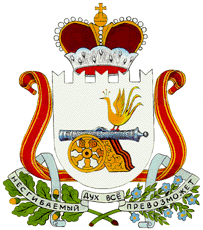 Совет депутатов СНЕГИРЕВСКОГО СЕЛЬСКОГО поселения ШУМЯЧСКОГО района Смоленской областиРЕШЕНИЕот 26 марта 2024 года     		                   			    	            №7Глава муниципального образованияСнегиревского  сельского поселения    Шумячского района Смоленской области                                        В.А. ТимофеевО внесении изменений в решение Совета депутатов от 03.12.2015г. № 24 «Об утверждении Методики определения и расчета  межбюджетных трансфертов, предоставляемых бюджету  муниципального образования «Шумячский район» Смоленской области  из бюджета Снегиревского сельского поселения Шумячского района Смоленской области для осуществления полномочий по осуществлению внешнего муниципального финансового контроля» (в редакции от 13.11.2023 года №25)В соответствии с Федеральным законом Российской Федерации от 6 октября 2003 г. № 131 -ФЗ «Об общих принципах организации местного самоуправления в Российской Федерации», Федеральным законом от 7 февраля 2011 года №6-ФЗ «Об общих принципах организации и деятельности контрольно-счетных органов субъектов Российской Федерации и муниципальных образований», областным законом от 29.09.2005 № 87-з «О межбюджетных отношениях в Смоленской области»,  Уставом Снегиревского сельского поселения Шумячского района Смоленской области, Совет депутатов Снегиревского сельского поселения Шумячского района Смоленской области    Р Е Ш И Л:Внести в решение Совета депутатов от 03.12.2015г. № 24 «Об утверждении Методики определения и расчета межбюджетных трансфертов, предоставляемых бюджету муниципального образования «Шумячский район» Смоленской области  из бюджета Снегиревского сельского поселения Шумячского района Смоленской области для осуществления полномочий по осуществлению внешнего муниципального финансового контроля» (в редакции от 13.11.2023 года №25) следующие изменения:1). В методике расчёта межбюджетных трансфертов, предоставляемых бюджету муниципального образования «Шумячский район» Смоленской области из бюджета Снегиревского сельского поселения Шумячского района Смоленской для осуществления полномочий по осуществлению внешнего муниципального финансового контроля пункт 3. изложить в следующей редакции:«3.  Фонд оплаты труда председателя контрольно-ревизионного органа рассчитывается путем умножения фонда оплаты труда инспектора на 1,19»Настоящее решение вступает в силу со дня его подписания и распространяет своё действие на правоотношения, возникшие с 01 ноября 2023 года.